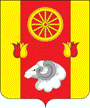 Администрация Кормовского сельского поселенияПОСТАНОВЛЕНИЕ23.11.2023                                               № 136		                         с.КормовоеО внесении изменений в постановлениеАдминистрации  Кормовского сельского поселения от 27.01.2023 № 5В соответствии с Федеральным законом от 25.12.2008 № 273-ФЗ
«О противодействии коррупции»ПОСТАНОВЛЯЮ:         1. Внести в постановление Администрации Кормовского сельского поселения от 27.01.2023 № 5 «Об утверждении Порядка сообщения муниципальными служащими Администрации Кормовского сельского поселения о возникновении личной заинтересованности при исполнении должностных обязанностей, которая приводит или может привести к конфликту интересов», следующее изменения:1.1. Пункт 5 изложить в следующей редакции:«5. Уведомление должно быть направлено муниципальным служащим Администрации Кормовского сельского поселения сразу, как только станет ему известно о возникновении личной заинтересованности при исполнении должностных обязанностей, которая приводит или может привести к конфликту интересов.К уведомлению могут прилагаться материалы, имеющие отношение к обстоятельствам, послужившим основанием для его подготовки.».2. Настоящее постановление подлежит обнародованию.        3. Контроль за выполнением настоящего постановления оставляю за собой.          Глава АдминистрацииКормовского сельского поселения                                          В.В.Сикаренко